Пропаганда здорового образа жизни и формирование культуры безопасной жизнедеятельностиФормирование здорового образа жизни студенческой молодежи является одним из важнейших направлений государственной политики в области сохранения и укрепления здоровья нации, поскольку сохранение и поддержание здоровья молодежи сегодня – это гарантия медико-социального благополучия общества в будущем.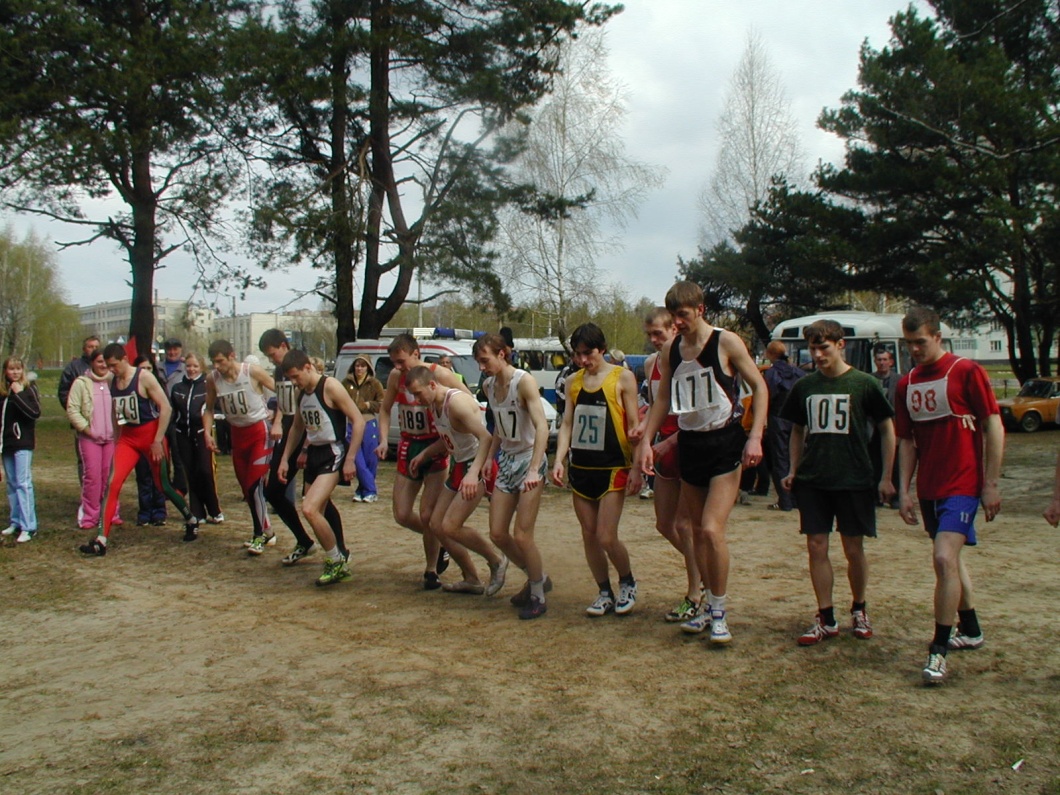 Известно, что состояние здоровья населения и продолжительность жизни людей обусловлены особенностями образа жизни человека. Наиболее негативное влияние на здоровье оказывают такие факторы, как курение, нерациональное питание, избыточный вес, пьянство, алкоголизм, наркомания, токсикомания, неблагоприятные условия среды обитания.С учетом этого на факультете реализуется Комплексно-целевая программа по здоровому образу жизни. Целью программы является формирование у студентов мотивации на здоровый образ жизни, укрепление их физического, психологического и духовного здоровья. 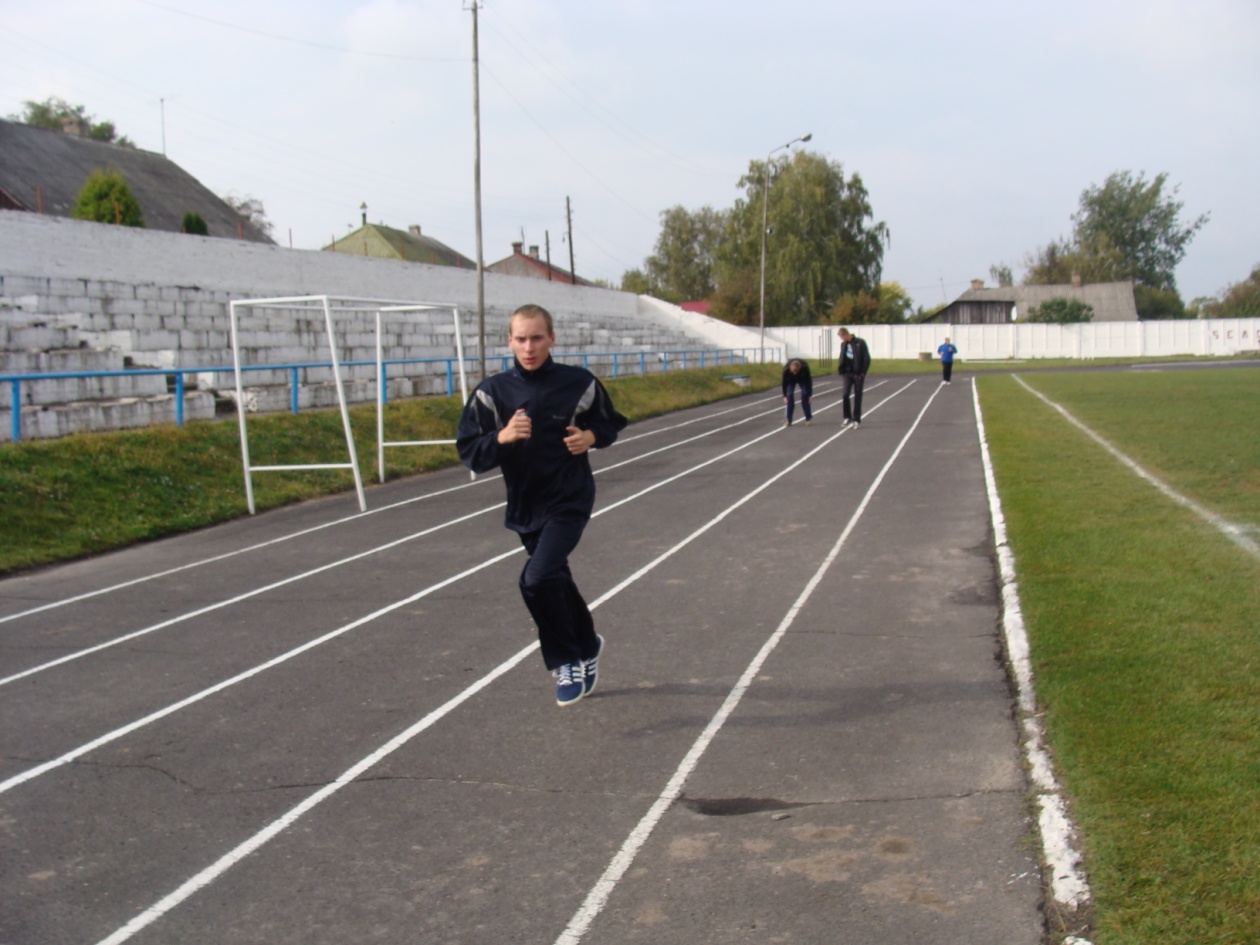 В рамках реализации Комплексно-целевой программы предусмотрено проведение цикла мероприятий по формированию установки на ведение здорового образа жизни. По отдельному графику  проводятся тематические встречи с врачами различного профиля, на которых студенты имеют возможность пополнить свой багаж знаний по медицинским аспектам жизни человека, задать врачу интересующие их вопросы и получить исчерпывающие квалифицированные ответы.На факультете организуются акции, круглые столы, интеллектуальные игры, кураторские часы,  конкурсы и викторины по вопросам борьбы с вредными привычками и формированию установки на здоровый образ жизни. В течение учебного периода на стенде «Молодежь – за здоровый образ жизни!» систематически обновляется наглядная агитация. В стенах факультета создается среда негативного отношения к курению и поддерживается престиж студентов, ведущих здоровый образ жизни.В компетенцию администрации факультета и студенческого самоуправления  входят вопросы организации комплекса мероприятий, направленных на предупреждение и снижение правонарушений в студенческой среде. Руководством факультета систематически проводится анализ нарушений студентами факультета Правил внутреннего распорядка; оказывается  практическая помощь правовым комиссиям студенческих советов; предоставляется просветительская информация правового характера в информационной системе (факультетский информационный бюллетень «Информпационно-познавательные факты»); реализуется комплекс мер по формированию у обучающихся правовой культуры, положительного отношения к нормам жизни в коллективе, законам государства и общества.